Vadovaudamasi Lietuvos Respublikos vietos savivaldos įstatymo 16 straipsnio 4 dalimi, Suaugusiųjų asmenų, atvykusių į Lietuvos Respubliką iš Ukrainos dėl Rusijos Federacijos karinių veiksmų Ukrainoje, lietuvių kalbos mokymo finansavimo tvarkos aprašo, patvirtinto Lietuvos Respublikos švietimo, mokslo ir sporto ministro 2022 m. balandžio 21 d. įsakymu Nr. V-608 „Dėl Suaugusiųjų asmenų, atvykusių į Lietuvos Respubliką iš Ukrainos dėl Rusijos Federacijos karinių veiksmų Ukrainoje, lietuvių kalbos mokymo finansavimo tvarkos aprašo patvirtinimo“, 8 ir 12 punktais, Pagėgių savivaldybės taryba n u s p r e n d ž i a:1.Įgalioti Pagėgių sav. Vilkyškių Johaneso Bobrovskio gimnaziją organizuoti lietuvių kalbos mokymus suaugusiems asmenims, atvykusiems į Lietuvos Respubliką iš Ukrainos dėl Rusijos Federacijos karinių veiksmų Ukrainoje (toliau – suaugę asmenys);             2. Pavesti Pagėgių sav. Vilkyškių Johaneso Bobrovskio gimnazijai užtikrinti, kad:             2.1. skirtos lėšos būtų naudojamos lietuvių kalbai mokyti, visi suaugę asmenys, baigę mokymosi programą, turi pasiekti A1 / A2 arba aukštesnį mokėjimo lygį pagal Bendrųjų Europos kalbų mokymosi, mokymo ir vertinimo metmenų kalbos mokėjimo lygius ir Valstybinės lietuvių kalbos komisijos 2016 m. birželio 17 d. posėdyje aprobuotus lietuvių kalbos, kaip svetimosios, mokėjimo lygių turinio aprašus;  2.2. Pagėgių savivaldybės teritorijoje gyvenantys suaugę asmenys gautų informaciją apie lietuvių kalbos mokymosi galimybes savivaldybėje.              3. Sprendimą paskelbti Teisės aktų registre ir Pagėgių savivaldybės interneto svetainėje www.pagegiai.lt.Savivaldybės meras			                                    Vaidas Bendaravičius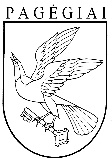 Pagėgių savivaldybės tarybasprendimasDĖL ĮGALIOJIMŲ SUTEIKIMO PAGĖGIŲ SAV. VILKYŠKIŲ JOHANESO BOBROVSKIO GIMNAZIJAI 2022 m. rugpjūčio 29 d. Nr. T-132Pagėgiai